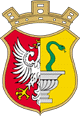 PREZYDENT  MIASTA  OTWOCKAul. Armii Krajowej 5, 05-400 Otwocktel.: +48 (22) 779 20 01 (do 06); fax: +48 (22) 779 42 25www.otwock.pl       e-mail: umotwock@otwock.plWZP.271.35.2019	      Otwock, dnia 18.07.2019 r.                                        - wg rozdzielnika –                                     (art. 38 ust. 4 Ustawy Pzp.)Dotyczy postępowania o udzielenie zamówienia publicznego na:Udzielenie kredytu długoterminowego w kwocie 25.937.000 PLN z przeznaczeniem na finansowanie planowanego deficytu budżetowego.Szanowni Państwo,Uprzejmie informuję, iż do Zamawiający na podstawie art. 38 ust. 4 Ustawy z dnia 29 stycznia 2004 r., Prawo Zamówień Publicznych (Dz.U. z 2018, 1896) dokonuje następującej modyfikacji SIWZ:Pkt XI. Ust 1 i 2 SIWZ otrzymują następujące brzmienie: Ofertę należy złożyć w terminie 20.08.2019 r., godz. 10:00 Otwarcie ofert nastąpi w dniu 20.08.2019 r., o godzinie 10:30W pozostałym zakresie SIWZ pozostaje niezmieniona.